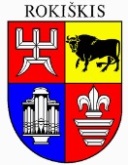 ROKIŠKIO RAJONO SAVIVALDYBĖS ADMINISTRACIJOS DIREKTORIUSĮSAKYMASDĖL ROKIŠKIO RAJONO SAVIVALDYBĖS ADMINISTRACIJOS DIREKTORIAUS 2023 M. SPALIO 3 D. ĮSAKYMO NR. AV-667 „DĖL ROKIŠKIO RAJONO SAVIVALDYBĖS BŪSTŲ IR SOCIALINIŲ BŪSTŲ NUOMOS MOKESČIO DYDŽIO NUSTATYMO“ PAKEITIMO2024 m. kovo 15 d. Nr. AV-167RokiškisVadovaudamasis Rokiškio rajono savivaldybės būsto ir socialinio būsto nuomos bei būsto nuomos ar išperkamosios būsto nuomos mokesčio dalies kompensacijų apskaičiavimo, mokėjimo ir permokėtų kompensacijų grąžinimo tvarkos aprašo, patvirtinto 2019 m. spalio 25 d. Rokiškio rajono savivaldybės tarybos sprendimu Nr. TS-221 „Dėl Rokiškio rajono savivaldybės būsto ir socialinio būsto nuomos bei būsto nuomos ar išperkamosios būsto nuomos mokesčio dalies kompensacijų apskaičiavimo, mokėjimo ir permokėtų kompensacijų grąžinimo tvarkos aprašo patvirtinimo“ 63.1 papunkčiu ir atsižvelgdamas į (duomenys neskelbtini) 2024 m. vasario 27 d. prašymą „Dėl savivaldybės būsto nuomos mokesčio sumažinimo“:1. Pakeičiu Rokiškio rajono savivaldybės administracijos direktoriaus 2023 m. spalio 3 d. įsakymo Nr. AV-667 „Dėl Rokiškio rajono savivaldybės būstų ir socialinių būstų nuomos mokesčio dydžio nustatymo“ 1 priedo „Rokiškio rajono savivaldybės būsto nuomos mokesčio dydis konkrečiam savivaldybės būstui“ 1 eilutę ir išdėstau ją taip:2. Išbraukiu Rokiškio rajono savivaldybės administracijos direktoriaus 2023 m. spalio 3 d. įsakymo Nr. AV-667 „Dėl Rokiškio rajono savivaldybės būstų ir socialinių būstų nuomos mokesčio dydžio nustatymo“:2 priedo „Rokiškio rajono savivaldybės būsto nuomos mokesčio dydis konkrečiam socialiniam būstui“ Pandėlio seniūnijos socialinių būstų sąrašo 3 eilutę;2 priedo „Rokiškio rajono savivaldybės būsto nuomos mokesčio dydis konkrečiam socialiniam būstui“ Pandėlio seniūnijos socialinių būstų sąrašo 6 eilutę.Eil. Nr.SeniūnijaMiestas /gyvenvietėGatvėNamo Nr.Buto Nr.Plotas, kv. mRinkos pataisos koeficientasNuomos mokestis, Eur/mėn.1.Rokiškio miestoRokiškio m.Kauno g.291751,381,232,28Administracijos direktoriusValerijus Rancevas